Родько 2 29 10Приложение 1Нежилое помещение управления образования Сморгонского райисполкома, планируемое к сдаче в аренду Наименование объектаМесто-расположениеобъектаХарактеристика объектаПлощадь,кв. м.Предполагаемое назначениеобъектаСпособподачи в арендуПримечаниеФото объектаНежилое помещение в здании закрытого учреждения образованияд. Белевичи Сморгонский район, Гродненская областьФундамент – бетонированный, стены – кирпичные.Нежилое помещение общейплощадью341,4 кв.м.Дляизготовления мебели по индивидуальному заказуПрямой договор арендыКоэффициент1,5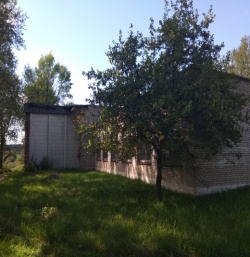 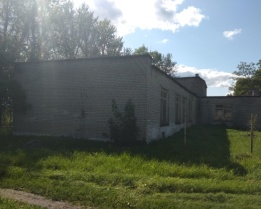 